ЗАЯВОЧНЫЙ ЛИСТ
                          Команды       СПК  Sound Park   на участие в Чемпионате ПИФЛ, сезон 2021

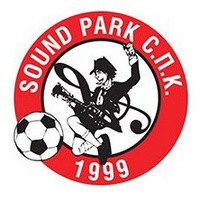 Фамилия, имя отчество (полностью)Дата рожденияНомерПозиция11Гавриленко    Эдуард   Владимирович16.03.197070Вратарь22334455667788Серов Антон   Сергеевич13.09.198842Защитник9910101111Парулава Михаил Ираклиевич21.11.198815Полузащитник12121313Бровцев Никита Дмитриевич09.09.200211Нападающий141415151616171718181919202021212222232324242525262627272828292930303131323233333434353536363737383839394040Руководители команды:                                                                                                                                                                     Руководители команды:                                                                                                                                                                     Руководители команды:                                                                                                                                                                     Руководители команды:                                                                                                                                                                     Руководители команды:                                                                                                                                                                     Григорьев АлександрГригорьев АлександрTелефон: 
+7 931 - …..E-mai &  VKЩагвин АлександрЩагвин АлександрЧернецов ГригорийЧернецов Григорий